Приложения к уроку русского языка по теме «Роль имён прилагательных в тексте»Картинки с изображением цветов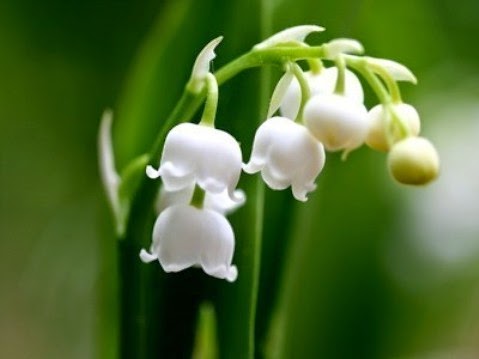 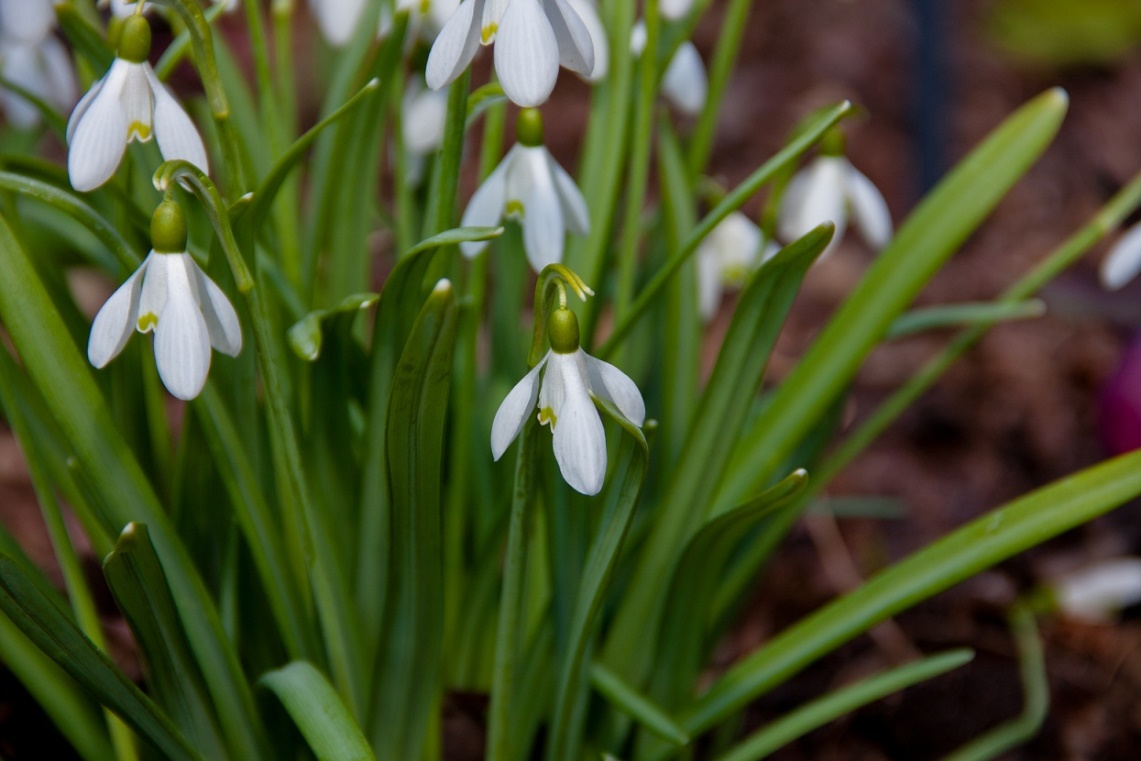 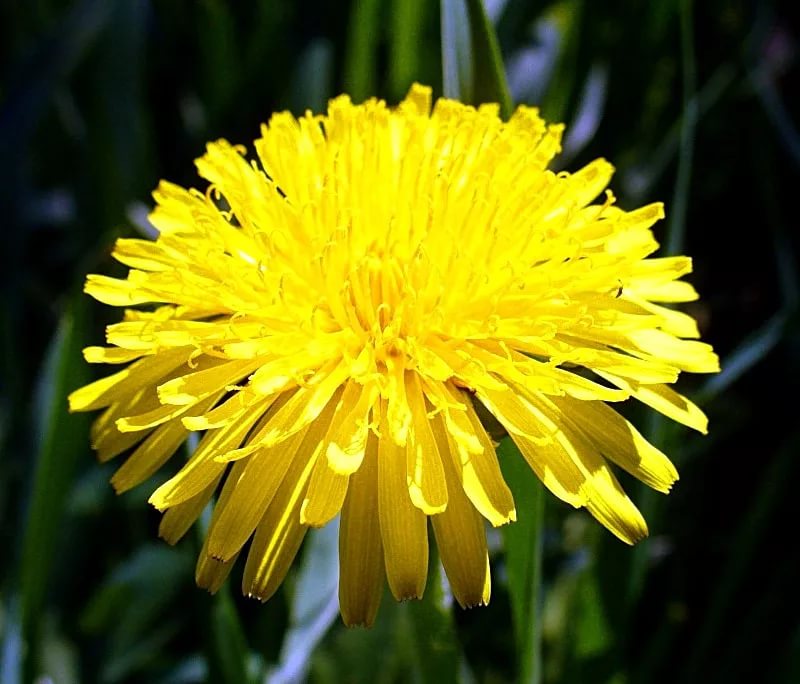 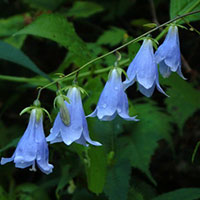 Стихи поэтов о цветахОдуванчик, одуванчик, На кого же ты похож? Ты и мягкий и пушистый И лохматый словно ёж. А вот если затанцует Ветер быстрый и лихой, То причёску твою сдует- Будешь лысый и смешной. Одуванчик, одуванчик, Ты прекрасен, когда тишь, Ветром сдует твой султанчик, Ты в смущении стоишь. (И. Эрфисточник)КолокольчикНеказистый, неприметный,Он качает головой,Не серебряный, не медныйКолокольчик голубойКолокольчик молчаливый-Этот маленький цветок.Перезвоны, переливы Не разносит ветерок(Е.Ильин)ЛандышВозле леса, на опушке,Листья, как у зайца ушки. Очень гладкие, большие И блестящие такие.Стебелёк довольно тонкий, А на нём бубенчик звонкий,Как жемчужные горошки- Белые цветочки-крошки. Запах нежный, ароматный, И душистый и приятный... (Р. Новикова)ПодснежникНа лесной проталинке Рос цветочек маленький, Нежный и пушистый, Бело-серебристый. Мы цветок срывать не стали, Мы его на фото сняли, И теперь он в рамочке На столе у мамочки. (Н. Железкова)Карточка №1Чудесный, радостный, прелестный, синий, лесной, одинокий, прекрасный, мокрый, хрупкий, красный, старый, безутешный, первый, маленький, дикий, северный, желтый, весенний, серебристый, белый, душистый, горячий, нежный, воздушный, седой, звонкий, седой, весёлый, майский, ароматный